Round 1: Picture round: name the TV programme, which each of these cartoon characters belongs toRound 2: TV & filmRound 3: History & literatureRound 4: MusicRound 5: Connections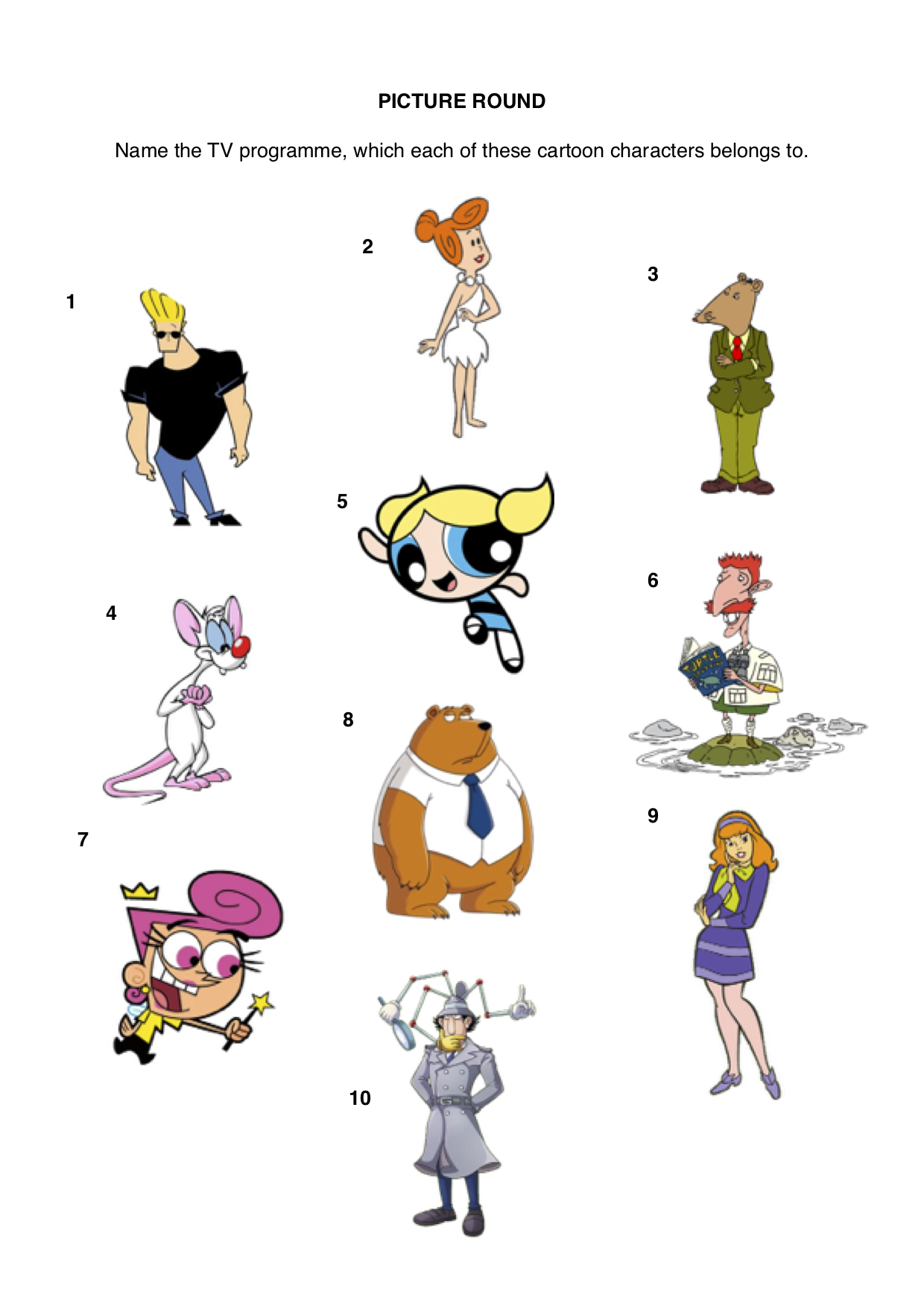 1)2)3)4)5)6)7)8)9)10)1)2)3)4)5)6)7)8)1)2)3)4)5)6)7)8)1)2)3)4)5)6)7)8)1)2)3)4)5)6)7)8)